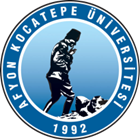 T.C.AFYON KOCATEPE ÜNİVERSİTESİSOSYAL BİLİMLER ENSTİTÜSÜT.C.AFYON KOCATEPE ÜNİVERSİTESİSOSYAL BİLİMLER ENSTİTÜSÜT.C.AFYON KOCATEPE ÜNİVERSİTESİSOSYAL BİLİMLER ENSTİTÜSÜT.C.AFYON KOCATEPE ÜNİVERSİTESİSOSYAL BİLİMLER ENSTİTÜSÜ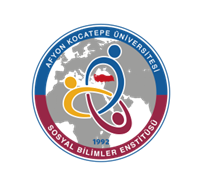 2022-2023 EĞİTİM-ÖGRETİM YILI BAHAR YARIYILI EĞİTİM BİLİMLERİ ANABİLİM DALI EĞİTİM PROGRAMLARI ve ÖĞRETİM BİLİM DALI TEZSİZ YÜKSEK LİSANS PROGRAMI HAFTALIK DERS PROGRAMI (ESKİ ÖĞRENCİLER)2022-2023 EĞİTİM-ÖGRETİM YILI BAHAR YARIYILI EĞİTİM BİLİMLERİ ANABİLİM DALI EĞİTİM PROGRAMLARI ve ÖĞRETİM BİLİM DALI TEZSİZ YÜKSEK LİSANS PROGRAMI HAFTALIK DERS PROGRAMI (ESKİ ÖĞRENCİLER)2022-2023 EĞİTİM-ÖGRETİM YILI BAHAR YARIYILI EĞİTİM BİLİMLERİ ANABİLİM DALI EĞİTİM PROGRAMLARI ve ÖĞRETİM BİLİM DALI TEZSİZ YÜKSEK LİSANS PROGRAMI HAFTALIK DERS PROGRAMI (ESKİ ÖĞRENCİLER)2022-2023 EĞİTİM-ÖGRETİM YILI BAHAR YARIYILI EĞİTİM BİLİMLERİ ANABİLİM DALI EĞİTİM PROGRAMLARI ve ÖĞRETİM BİLİM DALI TEZSİZ YÜKSEK LİSANS PROGRAMI HAFTALIK DERS PROGRAMI (ESKİ ÖĞRENCİLER)2022-2023 EĞİTİM-ÖGRETİM YILI BAHAR YARIYILI EĞİTİM BİLİMLERİ ANABİLİM DALI EĞİTİM PROGRAMLARI ve ÖĞRETİM BİLİM DALI TEZSİZ YÜKSEK LİSANS PROGRAMI HAFTALIK DERS PROGRAMI (ESKİ ÖĞRENCİLER)2022-2023 EĞİTİM-ÖGRETİM YILI BAHAR YARIYILI EĞİTİM BİLİMLERİ ANABİLİM DALI EĞİTİM PROGRAMLARI ve ÖĞRETİM BİLİM DALI TEZSİZ YÜKSEK LİSANS PROGRAMI HAFTALIK DERS PROGRAMI (ESKİ ÖĞRENCİLER)2022-2023 EĞİTİM-ÖGRETİM YILI BAHAR YARIYILI EĞİTİM BİLİMLERİ ANABİLİM DALI EĞİTİM PROGRAMLARI ve ÖĞRETİM BİLİM DALI TEZSİZ YÜKSEK LİSANS PROGRAMI HAFTALIK DERS PROGRAMI (ESKİ ÖĞRENCİLER)2022-2023 EĞİTİM-ÖGRETİM YILI BAHAR YARIYILI EĞİTİM BİLİMLERİ ANABİLİM DALI EĞİTİM PROGRAMLARI ve ÖĞRETİM BİLİM DALI TEZSİZ YÜKSEK LİSANS PROGRAMI HAFTALIK DERS PROGRAMI (ESKİ ÖĞRENCİLER)         GÜNLER         GÜNLER         GÜNLER         GÜNLER         GÜNLER         GÜNLER         GÜNLER         GÜNLERSaatPazartesiPazartesiSalıÇarşambaPerşembePerşembeCuma08:30Ders Programlarının Tarihi(Dr. Öğr. Üyesi M. Enes Tepe)CanlıGelişmiş Ülkelerde Eğitim(Doç. Dr. E. Eğmir)Canlı09:30Eğitimde Yeni Yönelimler (Prof. Dr. G. Ocak)CanlıEğitimde Yeni Yönelimler (Prof. Dr. G. Ocak)CanlıDers Programlarının Tarihi(Dr. Öğr. Üyesi M. Enes Tepe)CanlıGelişmiş Ülkelerde Eğitim(Doç. Dr. E. Eğmir)Canlı10:30Eğitimde Yeni Yönelimler (Prof. Dr. G. Ocak)CanlıEğitimde Yeni Yönelimler (Prof. Dr. G. Ocak)CanlıDers Programlarının Tarihi(Dr. Öğr. Üyesi M. Enes Tepe)CanlıGelişmiş Ülkelerde Eğitim(Doç. Dr. E. Eğmir)Canlı11:30Eğitimde Yeni Yönelimler (Prof. Dr. G. Ocak)CanlıEğitimde Yeni Yönelimler (Prof. Dr. G. Ocak)Canlı13:00Program Modelleri(Doç. Dr. K. Kasapoğlu)CanlıProgram Modelleri(Doç. Dr. K. Kasapoğlu)CanlıEğitimde Güncel Beceriler(Doç. Dr. C. Erdem)Canlı14:00Program Modelleri(Doç. Dr. K. Kasapoğlu)CanlıProgram Modelleri(Doç. Dr. K. Kasapoğlu)CanlıEğitimde Güncel Beceriler(Doç. Dr. C. Erdem)Canlı15:00Program Modelleri(Doç. Dr. K. Kasapoğlu)CanlıProgram Modelleri(Doç. Dr. K. Kasapoğlu)CanlıEğitimde Güncel Beceriler(Doç. Dr. C. Erdem)Canlı16:0017:00